Application for an internship inGNSD Arizona     GNSD India      GNSD Nepal    Halsten Enterprise (please underline)Please provide requested information, and send this form by e-mail to info@gnsd.org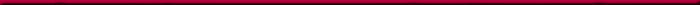 Given Name:                                                              Family name:Country:Physical Address:	Telephone / Fax Number:Email Address:SKYPE Id: The best time of the day for the online interview:1. What is your major?2. What is your GPA?3. Please describe your community and work experience. 2. What are your educational and professional long term plans?3. What are your plans for the next two years?4. How much time per week you need to commit to your work as an intern. By dating below and submitting electronically this application I certify, that:1.  I have read and accept the mission of the organization I want to have internship with.2. I agree to comply with legal regulations imposed by the Arizona State University and organization with which I will have internship. 3. I understand that this is a volunteering position and I will not be  provided with  any   financial provisions for my work.4. I understand that as an Intern I am not allowed to make any financial operations or     commitments on behalf of the hosting organization.5. I understand during the first week of my internship I must create together with the local team a detailed program for my internship.  After approving of this program by the hosting organization, completing of it will be a condition for satisfactory evaluation of my internship. 5.  I am the author of any statements or additional information I submit, and all information I submit in and in support of my application is complete and true.6.  I understand that any false or incomplete information can be a ground for denial of my application, or if discovered after acceptance, a ground for revocation of my internship. ______________________________                           _____________________________                       SIGNATURE                                                                          DATE